FORMULIR PENDAFTARAN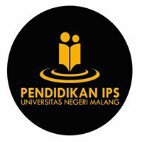 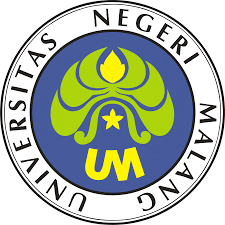 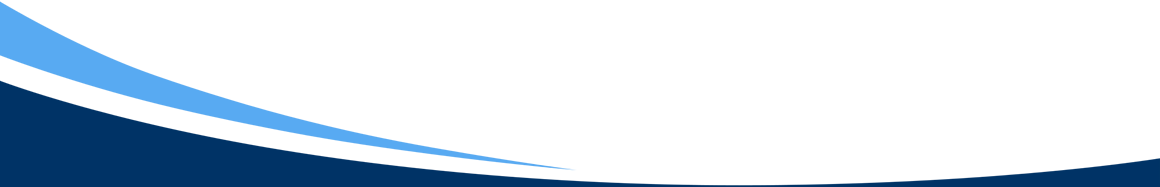 LOMBA KARYA TULIS ILMIAH MAHASISWASE-JAWA TIMUR 2018Judul	:Sub Tema	:Asal Universitas	:Alamat Universitas	:Telepon / FAX	:E-Mail	:IDENTITAS DIRI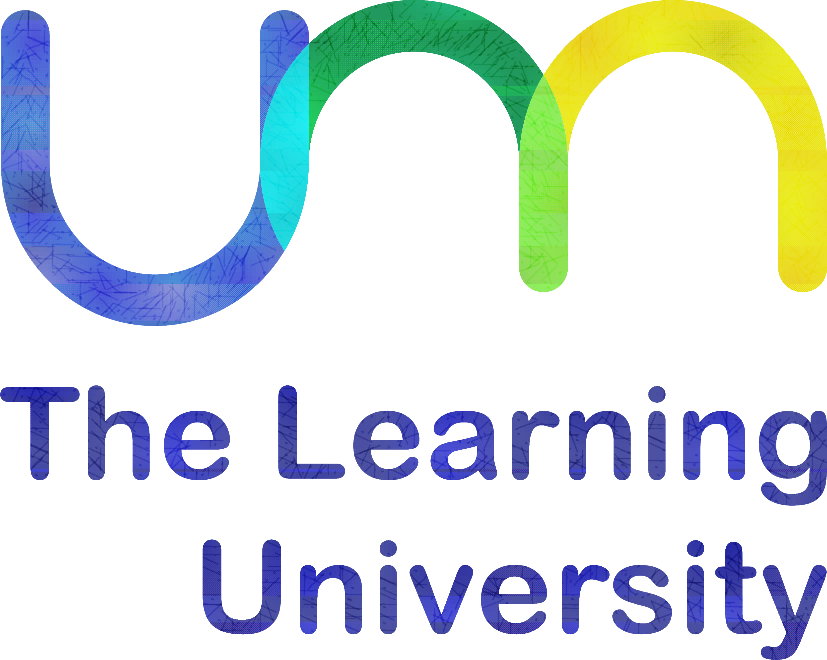 Ketua	Nama Lengkap	:NIM	:Jenis Kelamin	:Tempat, Tanggal Lahir	:Fakultas	:Jurusan	:Program Studi	:Semester	:	Alamat Rumah	:No. HP/Telepon	:E-Mail	:Anggota 1	Nama Lengkap	:NIM	:Jenis Kelamin	:Tempat, Tanggal Lahir	:Fakultas	:Jurusan	:Semester	: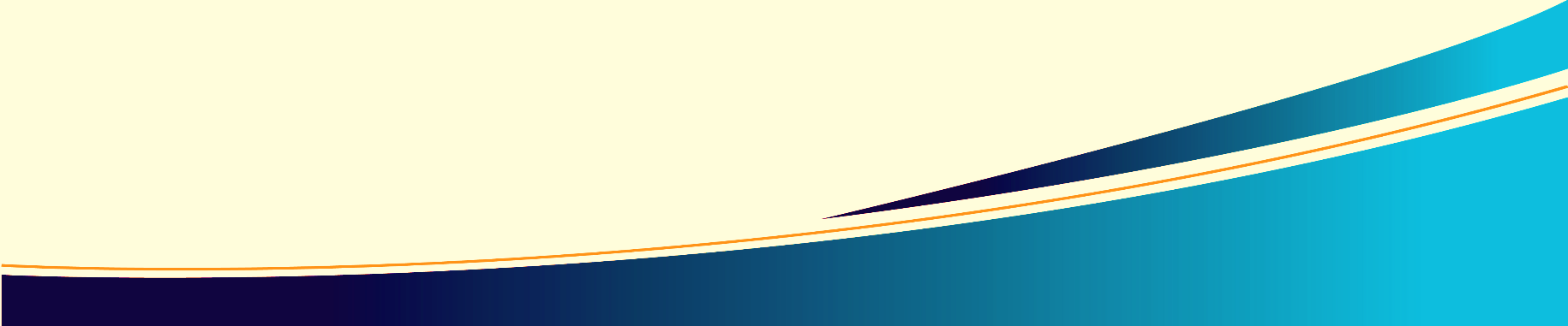 Alamat Rumah	:No. HP/Telepon	:E-Mail	:Saya yang bertanda tangan di bawah ini menyatakan bahwa data yang saya sampaikan adalah benar dan saya siap bertanggung jawab atas data yang saya sampaikan. Dengan ini saya menyatakan ikut serta dalam lomba Karya Tulis Ilmiah Tingkat Mahasiswa se-Jawa Timur yang diadakan oleh Himpunan Mahasiswa Pendidikan IPS Uiversitas Negeri Malang (HMP IPS-UM) dan menyetujui semua persyaratan dan ketentuan lomba yang berlaku					Tempat, tanggal bulan tahun					 Ketua Tim				Nama terang				NIM.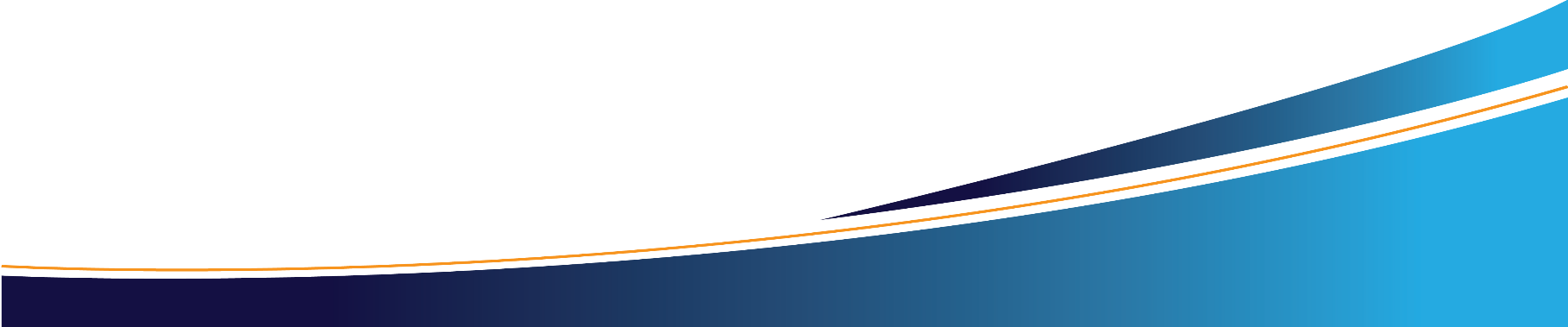 